                  Дидактические игры для детей                                      «Это все автомобили»Задачи: Учить детей различать грузовой и легковой автомобиль, правильно называть части машины: кабина, кузов, колеса, руль, двери.Материал для игры: грузовой и легковой автомобили, деревянные кирпичики.                                                   Ход игры:Воспитатель показывает детям большую грузовую машину.Воспитатель: Ребята, посмотрите, какая большая, красивая машина. Давайте ее внимательно рассмотрим.(вместе с детьми рассматриваем машину: кабина,  кузов, руль,  колеса и т.д.)Воспитатель: Какой автомобиль, грузовой или легковой?Правильно, это машина грузовая она перевозит грузы.Что привезла наша машина?Кто сидит в кабине грузовой  машины?Что делает водитель?Правильно, с помощью руля водитель управляет автомобилем.Какие машины вы видели на улице?(Воспитатель выслушивает ответы детей, помогает с ответами, затем показывает ребятам различные легковые автомобили, дает возможность детям с ними поиграть)Воспитатель: Кто из вас ездил на машине?Где должны машины ездить? Какой они подают сигнал?(Воспитатель помогает рассказать детям про автомобиль, задает  вопросы побуждая малышей к высказыванию. 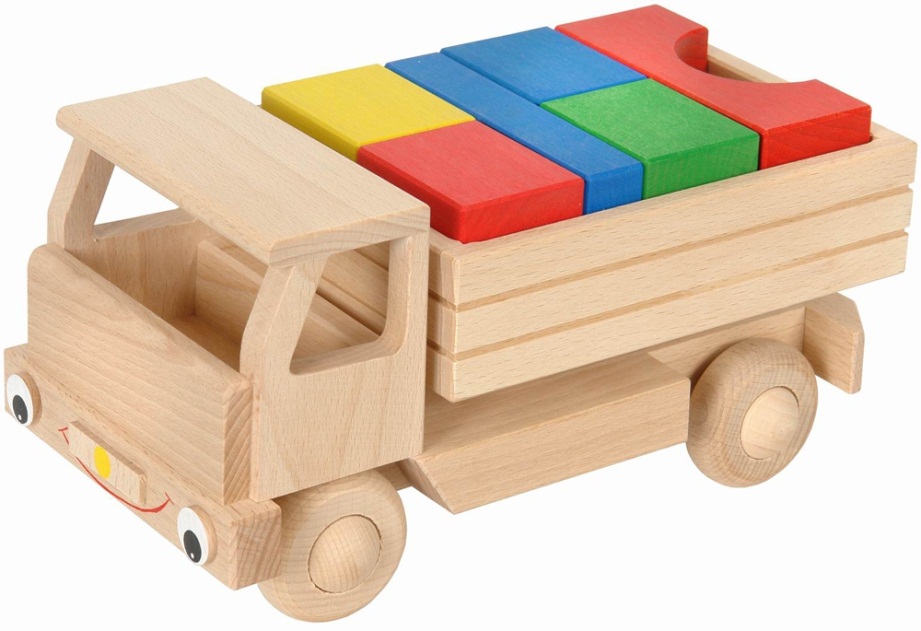                                          «Пальчик мальчик»Задачи: приучать детей слушать речь, вникать в смысл потешки;Развивать умение соотносить слова с действием пальцев.Игровое правило: пальцы можно загибать только после определенных слов.                                             Ход игры:Воспитатель рассматривает на своей руке пальцы, говоря…Воспитатель: «Этот большой пальчик. А этот поменьше, а вот совсем маленький-мизинчик. Все они живут рядышком, как родные братья. Послушайте, потешку про пальчик».Воспитатель:Этот пальчик хочет спать, Этот пальчик - прыг в кровать!Этот пальчик-прикорнул, Этот пальчик уж зевнул.(остается один большой палец, воспитатель обращается к нему)Тише пальчик не шуми,Братиков не разбуди!(после  небольшой паузы, разгибает все пальцы, поднимая вверх руку, весело заканчивает)Встали пальчики. Ура!В детский сад идти пора.При повторном проведении игры воспитатель активизирует речь детей, произносит текст так, чтобы они сами дополняли предложения словами. А потом, когда запомнят всю потешку, могли играть самостоятельно.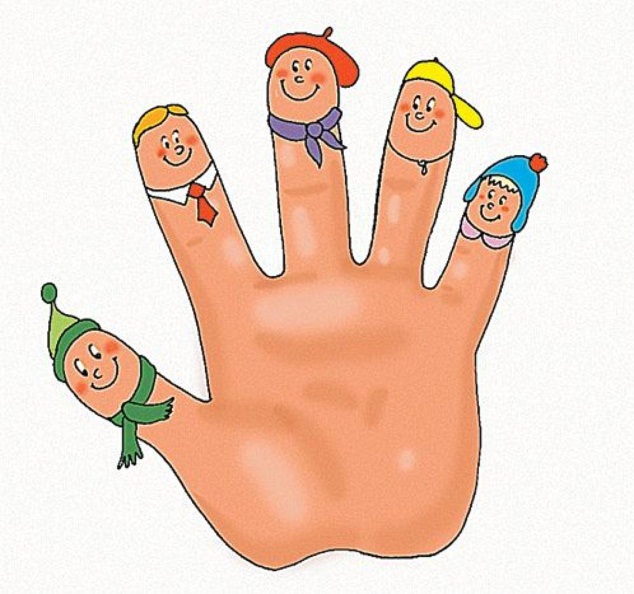 